基隆市112年度性別平等教育宣導月辦理成果學校名稱:   基隆市武崙國民小學      編號名稱辦理方式(勾選)日期日期活動內容參與  對象人次1性平委員會性平委員會□集會宣導□期刊宣導□研習□活動(競賽、表演、參觀)□讀書會□其他________11203011120301講師：主題：時數：成效：性平委員會委員212親師刊物-性別平等教育宣導□性平委員會□集會宣導期刊宣導□研習□活動(競賽、表演、參觀)□讀書會□其他________110.03.01110.03.01親師刊物教師學生家長10003中小學行政人員及教師性別平等教育研習-校園性別事件行為人防治教育□性平委員會□集會宣導□期刊宣導研習□活動(競賽、表演、參觀)□讀書會□其他________111.4.6(預定辦理日期)111.4.6(預定辦理日期)講師：張麗君主題：校園性別事件行為人防治教育時數：2成效：提昇性平素養教師644性別平等教育影片宣導活動□性平委員會集會宣導□期刊宣導□研習□活動(競賽、表演、參觀)□讀書會□其他________111.03.01-110.03.04111.03.01-110.03.04 階梯教室1-6年級共6場1050總        計總        計總        計總        計總        計總        計總        計成果照片成果照片成果照片成果照片成果照片成果照片成果照片成果照片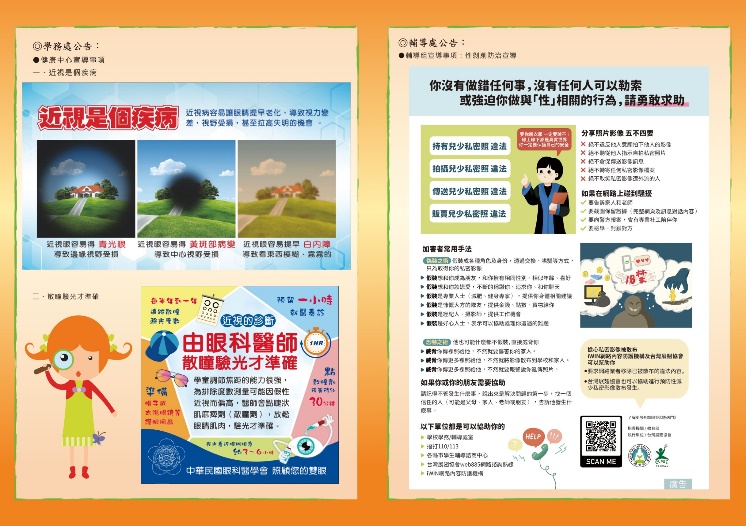 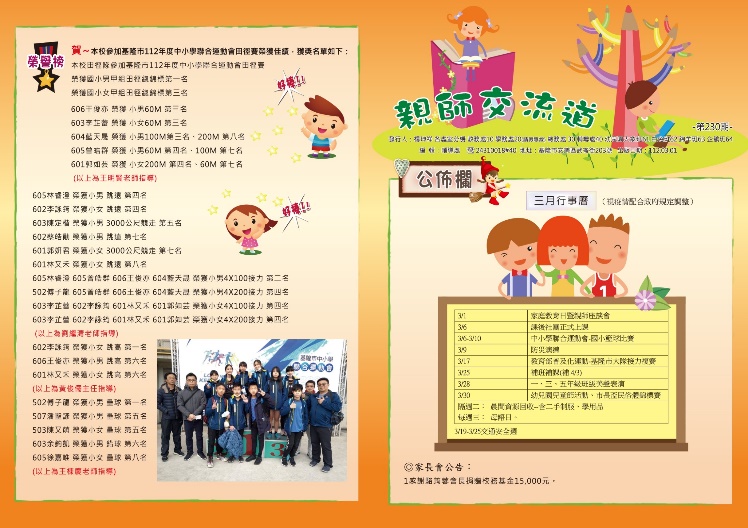 說明:112年3月親師刊物宣導-性剝削防治宣導說明:112年3月親師刊物宣導-性剝削防治宣導說明:112年3月親師刊物宣導-性剝削防治宣導說明:112年3月親師刊物宣導-性剝削防治宣導說明:112年3月親師刊物宣導說明:112年3月親師刊物宣導說明:112年3月親師刊物宣導說明:112年3月親師刊物宣導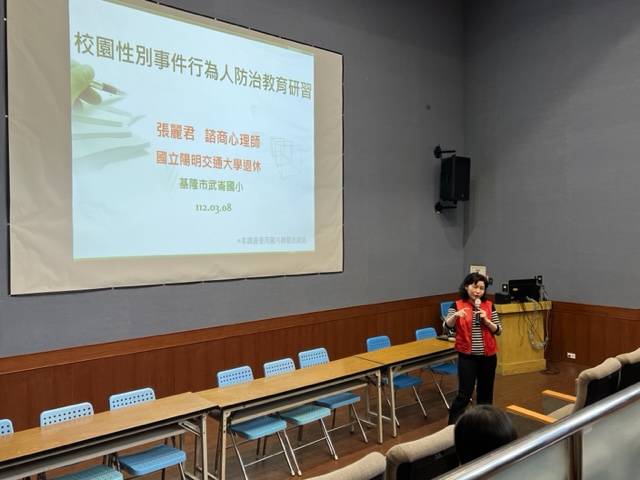 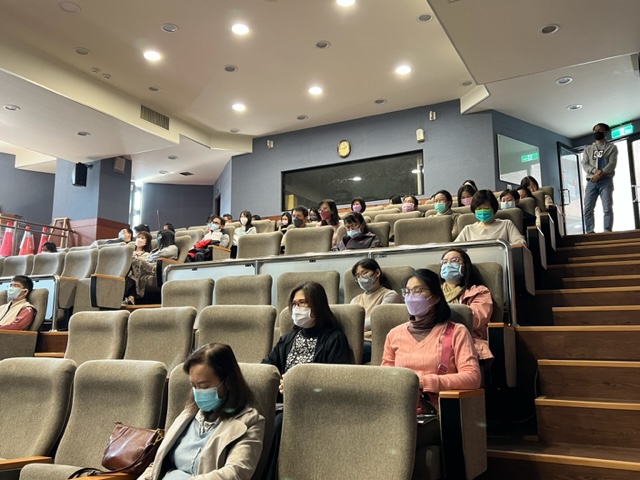 說明:1120308辦理校園性別事件行為人防治教育研習說明:1120308辦理校園性別事件行為人防治教育研習說明:1120308辦理校園性別事件行為人防治教育研習說明:1120308辦理校園性別事件行為人防治教育研習說明:1120308辦理校園性別事件行為人防治教育研習教師參與情形。說明:1120308辦理校園性別事件行為人防治教育研習教師參與情形。說明:1120308辦理校園性別事件行為人防治教育研習教師參與情形。說明:1120308辦理校園性別事件行為人防治教育研習教師參與情形。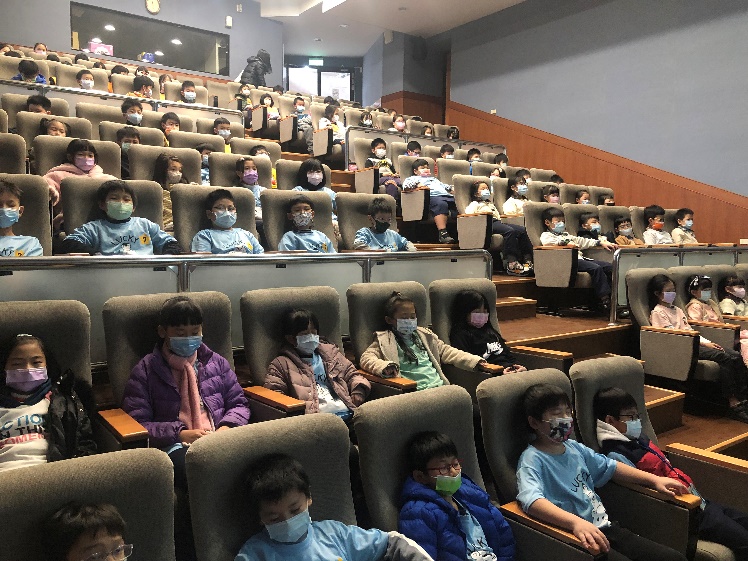 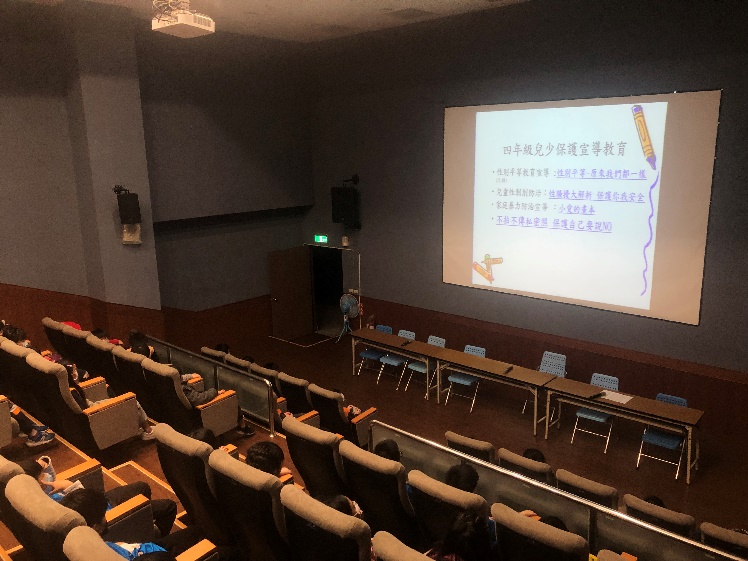 說明:1120301學生性別平等教育宣導實景說明:1120301學生性別平等教育宣導實景說明:1120301學生性別平等教育宣導實景說明:1120301學生性別平等教育宣導實景說明:1120301學生性別平等教育宣導實景說明:1120301學生性別平等教育宣導實景說明:1120301學生性別平等教育宣導實景說明:1120301學生性別平等教育宣導實景